Publicado en Madrid el 30/05/2018 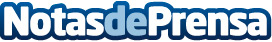 AKKA supera sus objetivos en 2017 con más de 1.300 millones de euros de facturaciónCrear una marca única y duplicar su tamaño, principales retos del Plan Estratégico Clear 2022Datos de contacto:presscorporate916611688Nota de prensa publicada en: https://www.notasdeprensa.es/akka-supera-sus-objetivos-en-2017-con-mas-de-1 Categorias: Nacional Finanzas Logística Recursos humanos Otras Industrias Innovación Tecnológica http://www.notasdeprensa.es